بسم الله المقتدر العلي الأبهى أن يا عبد أن استمع...حضرت بهاءاللهأصلي عربي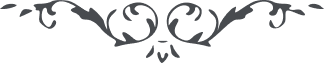 كتاب مبين - آثار قلم اعلى – جلد 1، لوح رقم (153)، 153 بديع، صفحه 406بسم الله المقتدر العلی الابهیان یا عبد ان استمع ندآء ربک العلی الاعلی من الشطر الذی فیه استقر عرش ربک العلی العظیم لیقربک الندآء الی مقر العظمة و الکبریآء و یدخلک فی ملکوت ربک العزیز الحکیم أتکون مستریحا علی مقرک و جمال القدم فی شدة و بلآء عظیم أتشرب المآء و منع عن فم القدس مآء المعانی و البیان بما اکتسبت ایدی المشرکین اتستبشر بعد الذی تنوح سکان الفردوس بما ورد علی جمال القدس من معشر الظالمین دع الدنیا عن ورآئک ثم اقبل الی مولاک القدیم و لعمری لو یأخذک عرف الآیات لیجذبک علی شأن تنقطع عن الاشیآء و تخرج من بیتک مقبلا الی العرآء و تنادی فیه فی کل صباح و مسآء این انت یا مقصود العالمین و محبوب العارفین و یا من قبلت الذلة لعز عبادک و الشدة لرخآء من علی الارض اجمعین کن فی ایام ربک علی شأن تنتشر منک روآئح الانقطاع بین ملأ الاختراع کذلک یأمرک سلطان الابداع الذی به اضطرب العباد و تزلزلت البلاد و استبشرت افئدة المنقطعین ان اشکر ربک بما ذکرت من القلم الاعلی فی هذا المقام الذی جعله الله مطاف العالمین و الحمد لله رب العالمین